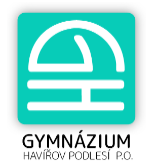 Anotace volitelného předmětu pro žáky 8.A a 4.AB4 ve školním roce 2024/25Název předmětu:	Fyzikální seminář -  SF  Délka semináře:	dvouletý-pokračování loňského semináře Cíl semináře a cílová skupina:	čtvrté ročníky a oktávaTento volitelný předmět je určen pro studenty, kteří mají zájem o studium na vysokých školách přírodovědného směru a je pokračováním loňského seminářeObsah:1.	Elektřina a magnetismus2.	Optika3.	Moderní fyzika (fyzika mikrosvěta)Metody:frontální výuka kombinovaná s řešením příkladů a testů.Klasifikace:4 písemné práce za pololetíVyučující:   Petr ŠupolHavířov, 4. 1. 2024